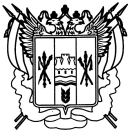 Российская ФедерацияРостовская областьЗаветинского районамуниципальное образование «Киселевское сельское поселения»Администрация Киселевского сельского поселенияПостановление № 2206.03.2024									                      с. КиселевкаВ соответствии с постановлением Администрации Киселевского сельского поселения от 07.02.2018 № 21 «Об утверждении Порядка разработки, реализации и оценки эффективности муниципальных программ Киселевского сельского поселения», распоряжением Администрации Киселевского сельского поселения от 07.09.2013 № 61 «Об утверждении Методических рекомендаций по разработке и реализации муниципальных программ Киселевского сельского поселения», ПОСТАНОВЛЯЮ:1. Утвердить отчет о реализации муниципальной программы Киселевского сельского поселения «Социальная поддержка граждан» за 2023 год согласно приложению к постановлению.2.  Постановление вступает в силу со дня его официального опубликования.3. Контроль за выполнением  постановления оставляю за собой.Глава Администрации Киселевского сельского поселения                                       Л.И.ПараваеваПостановление вноситсектор экономики и финансовПриложениек постановлению Администрации Киселевского сельского поселения                                                                                                                                                                                                             от     06.03.2024  № 22  Отчето реализации муниципальной программы Киселевского сельского поселения «Социальная поддержка граждан» за 2023 год1. Конкретные результаты, достигнутые за отчетный годМуниципальная программа Киселевского сельского поселения «Социальная поддержка граждан» утверждена постановлением Администрации Киселевского сельского поселения от 23.10.2019 № 87.Ответственным исполнителем муниципальной программы Киселевского сельского поселения является Администрация Киселевского сельского поселения.Целями муниципальной программы, являются:повышение качества жизни отдельных категорий населения.Достижение указанных целей в рамках муниципальной программы предполагает решение следующих задач:выполнение обязательств поселения по социальной поддержке отдельным категориям населения.2. Перечень основных мероприятий подпрограмм, выполненных и не выполненных в установленные сроки.Для достижения целей муниципальной программы была разработана подпрограмма «Социальная поддержка отдельных категорий граждан». Основное мероприятие подпрограммы «Выплата государственной пенсии за выслугу лет лицам, замещающим муниципальные должности и должности муниципальной службы в Киселевском сельском поселении».В 2023 году Администрацией Киселевского сельского поселения была выплачена пенсия за выслугу лет в размере 120,3 тыс. руб. Данное мероприятие позволяет улучшить качество жизни отдельных категорий граждан.Отчет об исполнении плана реализации муниципальной программы «Социальная поддержка граждан» за 2023 год приведен в приложении № 1 к Отчету.Сведения о степени выполнения основных мероприятий подпрограмм, выполненных и не выполненных в установленные сроки, за 2023 год представлены в приложении № 2 к Отчету.3. Перечень контрольных событий, выполненных и не выполненных в установленные сроки согласно плану реализации.В плане реализации муниципальной программы контрольные события отсутствуют.4. Анализ факторов, повлиявших на ход реализации муниципальной программы.Основным фактором, повлиявшим на ход реализации муниципальной программы, является полное и своевременное поступление налоговых и неналоговых доходов в бюджет Киселевского сельского поселения Заветинского района, а также поступление дотации на выравнивание бюджетной обеспеченности поселений из областного бюджета.5. Сведения об использовании бюджетных ассигнований и внебюджетных средств на реализацию муниципальной программы.Объем бюджетных ассигнований в рамках муниципальной программы предусмотрены в сумме 120,3  тыс. рублей, фактическое освоение средств составило 120,3 тыс. рублей или 100,0 процентов.По основному мероприятию «Выплата государственной пенсии за выслугу лет лицам, замещающим муниципальные должности и должности муниципальной службы в Киселевском сельском поселении» предусмотрены бюджетные ассигнования в сумме 120,3 тыс. рублей, освоено 120,3 тыс. рублей или 100,0 процентов.Сведения об использовании федерального бюджета, областного бюджета, бюджета района, бюджета поселения и внебюджетных источников на реализацию муниципальной программы «Социальная поддержка граждан» за 2023 г. приведены в приложении № 3 к Отчету.6. Сведения о достижении значений показателей муниципальной программы, подпрограмм муниципальной программы.Для успешной реализации муниципальной программы необходимо достижение плановых значений целевых показателей.Сведения о достижении значений показателей муниципальной программы, подпрограмм муниципальной программы за 2023 год приведены в приложении № 4 к Отчету.7. Информация о результатах оценки эффективности муниципальной программы.Оценка эффективности реализации муниципальной программы проведена согласно соответствующей методике оценки, утвержденной постановлением Администрации Киселевского сельского поселения от 07.02.2018 № 21, и определяется на основании степени выполнения целевых показателей, основных мероприятий и оценки бюджетной эффективности муниципальной программы.1. Степень достижения целевых показателей муниципальной программы, подпрограмм муниципальной программы:эффективность хода реализации целевого показателя 1.1 равна 1,0.Суммарная оценка степени достижения целевых показателей муниципальной программы составляет 1, что характеризует высокий уровень эффективности реализации муниципальной программы по степени достижения целевых показателей в 2023 году.2. Степень реализации основных мероприятий, финансируемых за счет всех источников финансирования, составляет 1,0, что характеризует высокий уровень эффективности реализации муниципальной программы по степени реализации основных мероприятий в 2023 году.3. Бюджетная эффективность реализации муниципальной программы рассчитывается в несколько этапов:- степень реализации основных мероприятий, финансируемых за счет средств бюджета Киселевского сельского поселения Заветинского района, составляет 1,0.- степень соответствия запланированному уровню расходов за счет средств бюджета Киселевского сельского поселения Заветинского района, составляет 1,0.- эффективность использования средств бюджета Киселевского сельского поселения Заветинского района на реализацию муниципальной программы составляет 1,0, что характеризует высокий уровень бюджетной эффективности реализации муниципальной программы в 2023 году.Уровень реализации муниципальной программы в целом составляет 1,0. Таким образом, можно сделать вывод о высоком уровне реализации муниципальной программы по итогам 2023 года.8. Предложения по дальнейшей реализации муниципальной программы.Предложения по оптимизации бюджетных ассигнований в 2023 году на реализацию основных мероприятий подпрограмм муниципальной программы отсутствуют.Корректировка целевых показателей реализации муниципальной программы не требуется.Для достижения ожидаемых результатов реализации муниципальной программы необходима ее дальнейшая реализация. Распоряжением Администрации Киселевского сельского поселения от 28.12.2023 № 108 утвержден план реализации муниципальной программы на 2024 год.9. Информация о внесенных изменениях в муниципальную программу.В течение финансового года ответственным исполнителем вносились изменения в муниципальную программу Киселевского сельского поселения «Социальная поддержка граждан», согласно:       1. Постановлению Администрации Киселевского сельского поселения от 07.12.2023 № 118 «О внесении изменений в постановление Администрации Киселевского сельского поселения от 23.10.2019 № 87». Причины изменений – корректировка бюджетных ассигнований в соответствии с решением Собрания депутатов  Киселевского сельского поселения от 17.11.2023 № 53 «О внесении изменений в решение Собрания депутатов Киселевского сельского поселения от 28.12.2022 № 30 «О бюджете Киселевского сельского поселения Заветинского района на 2023 год и на плановый период 2024 и 2025 годов»;      2. Постановлению Администрации Киселевского сельского поселения от 28.12.2023 № 137 «О внесении изменений в постановление Администрации Киселевского сельского поселения от 23.10.2019 № 87». Причины изменений – корректировка бюджетных ассигнований в соответствии с решениями Собрания депутатов  Киселевского сельского поселения от 27.12.2023 № 57 «О внесении изменений в решение Собрания депутатов Киселевского сельского поселения от 28.12.2022 № 30 «О бюджете Киселевского сельского поселения Заветинского района на 2023 год и на плановый период 2024 и 2025 годов» и от 27.12.2023 № 57 «О бюджете Киселевского сельского поселения Заветинского района на 2024 год и на плановый период 2025 и 2026 годов».Ведущий специалист           по общим вопросам                                                       Л.В. Костеренко                                                                                                                                                                                                     Приложение № 1	                                                                                                                                                  к отчету о реализации                                                                                                                                                    муниципальной программы                                                                                                                                                 Киселевского сельского поселения                                                                                                                                                   «Социальная поддержка граждан»                                                                                                                                                                за 2023 год	Отчет об исполнении плана реализации муниципальной программы Киселевского сельского поселения«Социальная поддержка граждан»  за 2023 год                                                                                                                                                                         Приложение № 2	                                                                                                                                                  к отчету о реализации                                                                                                                                                    муниципальной программы                                                                                                                                                 Киселевского сельского поселения                                                                                                                                                   «Социальная поддержка граждан»                                                                                                                                                                за 2023 годСВЕДЕНИЯо степени выполнения основных мероприятий подпрограмм муниципальной программы за 2023 год                                                                              Приложение № 3                                                                              к отчету о реализациимуниципальной программы Киселевского сельского поселения                                                                                                                                                                                                             «Социальная поддержка граждан»                                                                               за 2023 годСведения  об использовании федерального бюджета, областного бюджета, бюджета района, бюджета поселения и внебюджетных источников на реализацию муниципальной программы Киселевского сельского поселения «Социальная поддержка граждан» за 2023 год                                                                                                                                                                 Приложение № 4	                                                                                                                                                  к отчету о реализации                                                                                                                                                    муниципальной программы                                                                                                                                                 Киселевского сельского поселения                                                                                                                                                   «Социальная поддержка граждан»                                                                                                                                                                за 2023 годСВЕДЕНИЯ о достижении значений показателей муниципальной программы, подпрограмм муниципальной программы за 2023 годОб утверждении отчета о реализации муниципальной программы Киселевского сельского поселения «Социальная поддержка граждан» за 2023 год№ п/пНаименование основного мероприятия,мероприятия ведомственной целевой программы,контрольного события программыОтветственный 
 исполнитель  
  (заместитель руководителя ОИВ/ФИО)Результат реализации мероприятия (краткое описание)Фактическая дата начала   
реализации 
мероприятияФактическая дата окончания
реализации  
мероприятия, 
наступления  
контрольного 
событияРасходы местного бюджета на реализацию муниципальной программы, тыс. руб.Расходы местного бюджета на реализацию муниципальной программы, тыс. руб.Заключено   
контрактов на отчетную дату, тыс. руб.   
<1>№ п/пНаименование основного мероприятия,мероприятия ведомственной целевой программы,контрольного события программыОтветственный 
 исполнитель  
  (заместитель руководителя ОИВ/ФИО)Результат реализации мероприятия (краткое описание)Фактическая дата начала   
реализации 
мероприятияФактическая дата окончания
реализации  
мероприятия, 
наступления  
контрольного 
событияпредусмотреномуниципальной программойфакт на отчетную дату <1>Заключено   
контрактов на отчетную дату, тыс. руб.   
<1>1223456781.Подпрограмма 1 . «Социальная поддержка отдельных категорий граждан»Подпрограмма 1 . «Социальная поддержка отдельных категорий граждан»Подпрограмма 1 . «Социальная поддержка отдельных категорий граждан»Подпрограмма 1 . «Социальная поддержка отдельных категорий граждан»Подпрограмма 1 . «Социальная поддержка отдельных категорий граждан»Подпрограмма 1 . «Социальная поддержка отдельных категорий граждан»Подпрограмма 1 . «Социальная поддержка отдельных категорий граждан»Подпрограмма 1 . «Социальная поддержка отдельных категорий граждан»1.1.Основное мероприятие 1.1Выплата государственной пенсии за выслугу лет лицам, замещавшим муниципальные должности  и должности муниципальной службы в Киселевском сельском поселенииАдминистрация Киселевского сельского поселенияВ 2023 году Администрацией Киселевского сельского поселения была выплачена пенсия за выслугу лет в размере 120,3 тыс. руб. Данное мероприятие позволяет улучшить качество жизни отдельных категорий граждан01.01.202331.12.2023120,3120,3-2.Итого по муниципальной программе:хххх120,3120,3-№ п/пНаименование основного мероприятия подпрограммы, мероприятияОтветственный исполнитель (заместитель руководителя ОИВ/ФИО)Плановый срокПлановый срокФактический срокФактический срокРезультатыРезультатыПроблемы, возникшие в ходе реализации мероприятия№ п/пНаименование основного мероприятия подпрограммы, мероприятияОтветственный исполнитель (заместитель руководителя ОИВ/ФИО)начала реализацииокончания реализацииначала реализацииокончания реализацииЗапланированныедостигнутыеПроблемы, возникшие в ходе реализации мероприятия123456789101. Подпрограмма 1. Социальная поддержка отдельных категорий граждан1. Подпрограмма 1. Социальная поддержка отдельных категорий граждан1. Подпрограмма 1. Социальная поддержка отдельных категорий граждан1. Подпрограмма 1. Социальная поддержка отдельных категорий граждан1. Подпрограмма 1. Социальная поддержка отдельных категорий граждан1. Подпрограмма 1. Социальная поддержка отдельных категорий граждан1. Подпрограмма 1. Социальная поддержка отдельных категорий граждан1. Подпрограмма 1. Социальная поддержка отдельных категорий граждан1. Подпрограмма 1. Социальная поддержка отдельных категорий граждан1. Подпрограмма 1. Социальная поддержка отдельных категорий граждан1.1.Основное        мероприятие 1.1:Выплата государственной пенсии за выслугу лет лицам, замещающим муниципальные должности и должности муниципальной службы в Киселевском сельском поселенииАдминистрация Киселевского сельского поселения01.01.202331.12.202301.01.202331.12.2023выполнение в полном объеме социальных обязательств поселения перед населениемВ 2023 году Администрацией Киселевского сельского поселения была выплачена пенсия за выслугу лет в размере 120,3 тыс. руб. Данное мероприятие позволяет улучшить качество жизни отдельных категорий граждан.-СтатусНаименование       
муниципальной   
 программы, подпрограммы 
муниципальной     
программы,основного мероприятияИсточники финансированияОбъем   
расходов, предусмотренных муниципальной программой 
(тыс. руб.)Фактические 
расходы (тыс. руб.) 12345Муниципальная
программа      «Социальная поддержка граждан»всего                 120,3 120,3 Муниципальная
программа      «Социальная поддержка граждан»федеральный бюджет--Муниципальная
программа      «Социальная поддержка граждан»областной бюджет  --Муниципальная
программа      «Социальная поддержка граждан»бюджет района--Муниципальная
программа      «Социальная поддержка граждан»бюджет поселения120,3 120,3 Муниципальная
программа      «Социальная поддержка граждан»внебюджетные источники--Подпрограмма 1 «Социальная поддержка отдельных категорий граждан»всего                 120,3 120,3 Подпрограмма 1 «Социальная поддержка отдельных категорий граждан»федеральный бюджет--Подпрограмма 1 «Социальная поддержка отдельных категорий граждан»областной бюджет  --Подпрограмма 1 «Социальная поддержка отдельных категорий граждан»бюджет района--Подпрограмма 1 «Социальная поддержка отдельных категорий граждан»бюджет поселения120,3 120,3 Подпрограмма 1 «Социальная поддержка отдельных категорий граждан»внебюджетные источники--Основное мероприятие 1.1Выплата государственной пенсии за выслугу лет лицам, замещающим муниципальные должности и должности муниципальной службы в Киселевском сельском поселениивсего                 120,3 120,3 Основное мероприятие 1.1Выплата государственной пенсии за выслугу лет лицам, замещающим муниципальные должности и должности муниципальной службы в Киселевском сельском поселениифедеральный бюджет--Основное мероприятие 1.1Выплата государственной пенсии за выслугу лет лицам, замещающим муниципальные должности и должности муниципальной службы в Киселевском сельском поселенииобластной бюджет  --Основное мероприятие 1.1Выплата государственной пенсии за выслугу лет лицам, замещающим муниципальные должности и должности муниципальной службы в Киселевском сельском поселениибюджет района--Основное мероприятие 1.1Выплата государственной пенсии за выслугу лет лицам, замещающим муниципальные должности и должности муниципальной службы в Киселевском сельском поселениибюджет поселения120,3 120,3 Основное мероприятие 1.1Выплата государственной пенсии за выслугу лет лицам, замещающим муниципальные должности и должности муниципальной службы в Киселевском сельском поселениивнебюджетные источники - -№ п/пПоказатель (наименование)Ед. измеренияЗначения показателей муниципальной программы, подпрограммы муниципальной программыЗначения показателей муниципальной программы, подпрограммы муниципальной программыЗначения показателей муниципальной программы, подпрограммы муниципальной программыОбоснование отклонений значений показателя на конец отчетного года (при наличии)№ п/пПоказатель (наименование)Ед. измерения2022 год2023 год2023 годОбоснование отклонений значений показателя на конец отчетного года (при наличии)№ п/пПоказатель (наименование)Ед. измерения2022 годпланфактОбоснование отклонений значений показателя на конец отчетного года (при наличии)1234567Муниципальная программа «Социальная поддержка граждан»Муниципальная программа «Социальная поддержка граждан»Муниципальная программа «Социальная поддержка граждан»Муниципальная программа «Социальная поддержка граждан»Муниципальная программа «Социальная поддержка граждан»Муниципальная программа «Социальная поддержка граждан»Муниципальная программа «Социальная поддержка граждан»1Доля граждан, получивших социальную поддержку, в общей численности граждан, имеющих право на их получение и обратившихся за их получениемпроцентов-100100-Подпрограмма 1. «Социальная поддержка отдельных категорий граждан»Подпрограмма 1. «Социальная поддержка отдельных категорий граждан»Подпрограмма 1. «Социальная поддержка отдельных категорий граждан»Подпрограмма 1. «Социальная поддержка отдельных категорий граждан»Подпрограмма 1. «Социальная поддержка отдельных категорий граждан»Подпрограмма 1. «Социальная поддержка отдельных категорий граждан»Подпрограмма 1. «Социальная поддержка отдельных категорий граждан»1.1.Доля граждан, получивших социальную поддержку, в общей численности граждан, имеющих право на их получение и обратившихся за их получениемпроцентов-100100-